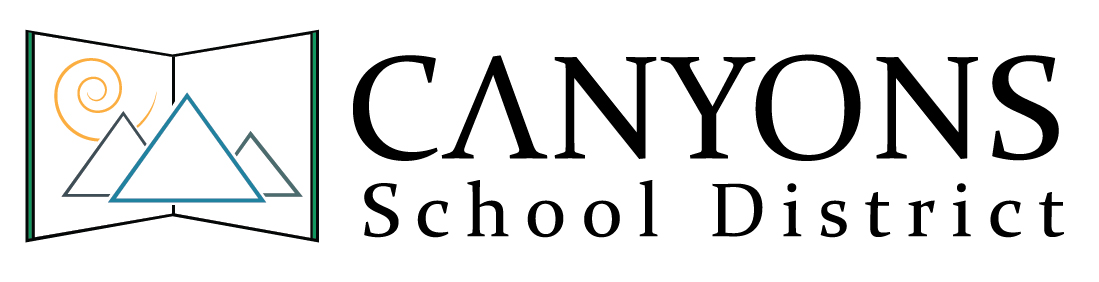 Employee Travel AgreementI affirm that I represent Canyons School District, and its Board of Education, when traveling on school or District sponsored trips (e.g. meetings, trainings, conferences, social events, sporting events, competitions, etc.), and understand that I am obligated to comply with all administrative directives, District policies, guidelines and procedures.  I also agree that my conduct will be professional and befitting a Canyons District employee during the entirety of the sponsored trip, as well as any posts on social media regarding the trip, and that failure to do so may lead to disciplinary action up to and including termination of employment.  	Employee Name - PRINTED			School/Department Name - PRINTED		Signature			Date - PRINTED